Publicado en Barcelona el 30/07/2021 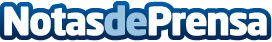 Curso Genius Opiniones: "Dificultad de los universitarios para acabar la carrera a tiempo"Según las opiniones más populares, "este fenómeno se está convirtiendo en uno de los problemas más graves, debido a las altas tasas que presenta". Curso Genius brinda la ayuda necesaria para cumplir los objetivosDatos de contacto:Curso Genius685463286Nota de prensa publicada en: https://www.notasdeprensa.es/curso-genius-opiniones-dificultad-de-los Categorias: Telecomunicaciones Educación Cursos Innovación Tecnológica http://www.notasdeprensa.es